Suvestinė redakcija nuo 2021-09-01 iki 2021-10-31Įstatymas paskelbtas: Žin. 1994, Nr. 55-1049, i. k. 0941010ISTA000I-533Nauja įstatymo redakcija nuo 2008-10-01:Nr. X-1722, 2008-09-15, Žin., 2008, Nr. 113-4290 (2008-10-01), atitaisymas skelbtas: Žin., 2011, Nr. 45LIETUVOS RESPUBLIKOSVIETOS SAVIVALDOSĮSTATYMAS. liepos 7 d. Nr. I-533Vilnius16 straipsnis. Savivaldybės tarybos kompetencija4. Jeigu teisės aktuose yra nustatyta papildomų įgaliojimų savivaldybei, sprendimų dėl tokių įgaliojimų vykdymo priėmimo iniciatyva, neperžengiant nustatytų įgaliojimų, priklauso savivaldybės tarybai. 18 straipsnis. Nuostatos dėl teisės aktų sustabdymo, panaikinimo, apskundimo1. Savivaldybės tarybos priimtus teisės aktus gali sustabdyti, pakeisti ar panaikinti pati savivaldybės taryba. Kitų savivaldybės viešojo administravimo subjektų priimtus teisės aktus gali sustabdyti ar panaikinti pagal kompetenciją savivaldybės taryba. Savivaldybės administracijos direktorius ar kiti savivaldybės viešojo administravimo subjektai savo priimtus teisės aktus gali sustabdyti ir juos pakeisti ar panaikinti. Savivaldybės administracijos direktoriaus pavaduotojo pagal kompetenciją priimtus teisės aktus gali sustabdyti ar panaikinti jis pats arba savivaldybės administracijos direktorius. ________________________________Suvestinė redakcija nuo 2019-07-02 iki 2021-12-31Įstatymas paskelbtas: Žin. 1995, Nr. 104-2322; Žin. 1996, Nr.5-0, i. k. 0951010ISTA00I-1113Nauja įstatymo redakcija nuo 2010 m. balandžio 1 d.,4 straipsnio 5 ir 6 dalys galioja nuo 2010 m. vasario 4 d.:Nr. XI-666, 2010-01-21, Žin., 2010, Nr. 15-699 (2010-02-04)LIETUVOS RESPUBLIKOSBIUDŽETINIŲ ĮSTAIGŲĮSTATYMAS1995 m. gruodžio 5 d. Nr. I-1113Vilnius 6 straipsnis. Biudžetinės įstaigos nuostatai5. Pakeistus biudžetinės įstaigos nuostatus tvirtina savininko teises ir pareigas įgyvendinanti institucija. Pakeistus biudžetinės įstaigos nuostatus pasirašo savininko teises ir pareigas įgyvendinančios institucijos vardu veikiantis asmuo arba savininko teises ir pareigas įgyvendinančios institucijos įgaliotas asmuo. Pakeisti biudžetinės įstaigos nuostatai įsigalioja nuo jų įregistravimo Juridinių asmenų registre dienos. Pakeitus nuostatus, kartu su teisės aktų nustatytais dokumentais Juridinių asmenų registrui turi būti pateikti pakeisti biudžetinės įstaigos nuostatai ir nurodyti jų pakeitimai.________________________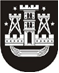 KLAIPĖDOS MIESTO SAVIVALDYBĖS TARYBASPRENDIMASDĖL klaipėdos Suaugusiųjų gimnazijos NUOSTATŲ PATVIRTINIMO2021 m. spalio 26 d. Nr. T1-264KlaipėdaVadovaudamasi Lietuvos Respublikos vietos savivaldos įstatymo 16 straipsnio 4 dalimi, 18 straipsnio 1 dalimi, Lietuvos Respublikos švietimo įstatymo 43 straipsnio 4 dalimi ir Lietuvos Respublikos biudžetinių įstaigų įstatymo 6 straipsnio 5 dalimi, Klaipėdos miesto savivaldybės taryba nusprendžia:Patvirtinti Klaipėdos suaugusiųjų gimnazijos nuostatus (pridedama).Įgalioti Daivą Križinauskaitę, Klaipėdos suaugusiųjų gimnazijos direktorę, pasirašyti nuostatus ir įregistruoti juos Juridinių asmenų registre.Pripažinti netekusiu galios Klaipėdos miesto savivaldybės tarybos 2014 m. balandžio 30 d. sprendimo Nr. T2-91 „Dėl biudžetinių įstaigų Klaipėdos Naujakiemio ir Klaipėdos Salio Šemerio suaugusiųjų gimnazijų reorganizavimo“ 2.2 papunktį.Skelbti šį sprendimą Klaipėdos miesto savivaldybės interneto svetainėje.____________________________Klaipėdos SUAUGUSIŲJŲ GIMNAZIJOS NUOSTATAII SKYRIUSBENDROSIOS NUOSTATOSKlaipėdos suaugusiųjų gimnazijos nuostatai (toliau – Nuostatai) reglamentuoja Klaipėdos suaugusiųjų gimnazijos (toliau – Gimnazija) teisinę formą, priklausomybę, savininką, savininko teises ir pareigas įgyvendinančią instituciją, buveinę, Gimnazijos grupę, tipą, pagrindinę paskirtį, mokymo kalbą ir mokymo formas, vykdomas programas, veiklos teisinį pagrindą, sritį, rūšis, tikslą, uždavinius, funkcijas, mokymosi pasiekimus įteisinančių dokumentų išdavimą, Gimnazijos teises ir pareigas, veiklos organizavimą ir valdymą, savivaldą, darbuotojų priėmimą į darbą, jų darbo apmokėjimo ir atestacijos tvarką, lėšų šaltinius, jų naudojimo tvarką, finansinės veiklos kontrolę, veiklos priežiūrą, reorganizavimo, likvidavimo, pertvarkymo ar struktūros pertvarkos tvarką.Gimnazijos oficialusis pavadinimas – Klaipėdos suaugusiųjų gimnazija, trumpasis pavadinimas – Suaugusiųjų gimnazija. Duomenys apie Gimnaziją, kaip juridinį asmenį, kaupiami ir saugomi Juridinių asmenų registre, kodas 303378556.Gimnazija įsteigta Klaipėdos miesto savivaldybės tarybos 2014 m. balandžio 30 d. sprendimu Nr. T2-91, sujungus Klaipėdos Naujakiemio suaugusiųjų gimnaziją ir Klaipėdos Salio Šemerio suaugusiųjų gimnaziją. Nuo 2019 m. rugsėjo 1 d. Gimnazijoje veikia Jaunimo klasių skyrius, įsteigtas Klaipėdos miesto savivaldybės tarybos 2018 m. gruodžio 20 d. sprendimu Nr. T2-272.Gimnazijos teisinė forma – biudžetinė įstaiga, priklausomybė – savivaldybės.Gimnazijos savininkė – Klaipėdos miesto savivaldybė, kodas 111100775, Liepų g. 11, 91502 Klaipėda. Gimnazijos savininko teises ir pareigas įgyvendinanti institucija – Klaipėdos miesto savivaldybės taryba, kuri sprendžia Lietuvos Respublikos biudžetinių įstaigų, Lietuvos Respublikos švietimo ir kituose įstatymuose bei šiuose Nuostatuose jos kompetencijai priskirtus klausimus. Gimnazijos buveinė – Ievos Simonaitytės g. 24, 95134 Klaipėda.Gimnazijos grupė – bendrojo ugdymo Gimnazija, tipas – gimnazija. Gimnazijos pagrindinė paskirtis – gimnazijos tipo suaugusiųjų gimnazija. Kitos paskirtys: gimnazijos tipo gimnazija visų amžiaus tarpsnių mokiniams, pagrindinės mokyklos tipo jaunimo mokykla.Gimnazijos mokymo kalbos – lietuvių ir rusų.Gimnazijos mokymosi formos ir mokymo proceso organizavimo būdai: grupinio mokymosi forma kasdienio ir neakivaizdinio mokymo proceso organizavimo būdu ir pavienio mokymosi forma savarankiško mokymo proceso organizavimo būdu.Gimnazijoje vykdomos švietimo programos: suaugusiųjų pradinio ir pagrindinio ugdymo programos, akredituota suaugusiųjų vidurinio ugdymo programa, pagrindinio ugdymo programa ir neformaliojo suaugusiųjų bei vaikų švietimo programos.Gimnazijoje išduodami mokymosi pasiekimus įteisinantys dokumentai: pradinio, pagrindinio išsilavinimo ir mokymosi pasiekimų pažymėjimai, brandos atestatai.Gimnazija yra viešasis juridinis asmuo, turintis atributiką, antspaudą, atsiskaitomąją ir kitas sąskaitas Lietuvos Respublikoje įregistruotuose bankuose. Ji savo veiklą grindžia Lietuvos Respublikos Konstitucija, Lietuvos Respublikos įstatymais, Lietuvos Respublikos Vyriausybės nutarimais, Lietuvos Respublikos švietimo, mokslo ir sporto ministro įsakymais, kitais teisės aktais ir šiais Nuostatais.II SKYRIUSGIMNAZIJOS VEIKLOS SRITYS IR RŪŠYS, TIKSLAS, UŽDAVINIAI, FUNKCIJOS, UGDYMOSI PASIEKIMUS ĮTEISINANČIŲ DOKUMENTŲ IŠDAVIMASGimnazijos veiklos sritis – švietimas.Gimnazijos veiklos rūšys:pagrindinė veiklos rūšis – vidurinis ugdymas, kodas 85.31.20;kitos švietimo veiklos rūšys:pradinis ugdymas, kodas 85.20;pagrindinis ugdymas, kodas 85.31.10;sportinis ir rekreacinis švietimas, kodas 85.51; kultūrinis švietimas, kodas 85.52; kitas, niekur kitur nepriskirtas, švietimas, kodas 85.59; švietimui būdingų paslaugų veikla, kodas 85.60;kitos ne švietimo veiklos rūšys:kitas, niekur kitur nepriskirtas, keleivinis sausumos transportas, kodas 49.39;vaikų poilsio stovyklų veikla, kodas 55.20.20;kitų maitinimo paslaugų teikimas, kodas 56.29;nuosavo arba nuomojamo nekilnojamojo turto nuoma ir eksploatavimas, kodas 68.20; kita žmonių sveikatos priežiūros veikla, kodas 86.90;bibliotekų ir archyvų veikla, kodas 91.01.Gimnazijos veiklos tikslai:padėti suaugusiems mokiniams įgyti bendrąjį dalykinį, sociokultūrinį, technologinį raštingumą, dorinę, tautinę ir pilietinę brandą bei sudaryti jiems sąlygas mokytis visą gyvenimą;padėti vaikams ir jaunuoliams grįžti į nuosekliojo mokymosi sistemą bei pasirengti tolesniam mokymuisi, profesiniam apsisprendimui, sėkmingam integravimuisi į visuomenę.Gimnazijos veiklos uždaviniai:teikti kokybišką ugdymą;tenkinti mokinių pažinimo, ugdymosi ir saviraiškos poreikius;teikti švietimo pagalbą;užtikrinti sveiką ir saugią ugdymo(si) aplinką.Vykdydama uždavinius, Gimnazija:vadovaudamasi Lietuvos Respublikos švietimo, mokslo ir sporto ministro patvirtintomis bendrosiomis programomis, teikia bendrąjį išsilavinimą; rengia ugdymo programas papildančius bei mokinių poreikius tenkinančius šių programų modulius, pasirenkamąsias ir neformaliojo švietimo programas;derina bendrojo ugdymo dalykus su ikiprofesiniu mokymu;dalyvauja mokinių ugdymo pasiekimų tyrimuose, patikrinimuose teisės aktų nustatyta tvarka;padeda vaikams ir jaunuoliams pažinti save, išmokti spręsti gyvenime iškylančias problemas, išsiugdyti atsparumą neigiamai socialinei įtakai;teikia informacinę, psichologinę, socialinę pedagoginę, specialiąją pedagoginę, prireikus specialiąją ir medicinos pagalbą, užtikrina ugdymą karjerai bei minimalios priežiūros priemones; įvertina vaikų ir jaunuolių specialiuosius ugdymosi poreikius, skiria specialųjį ugdymą teisės aktų nustatyta tvarka;vykdo socialinių, psichologinių, pedagoginių problemų prevenciją ir, bendradarbiaudama su šeimomis, padeda vaikams ir jaunuoliams atgauti dvasinę pusiausvyrą, ugdyti teigiamą mokymosi motyvaciją ir pozityvias gyvenimo nuostatas;sudaro palankias sąlygas veikti mokinių organizacijoms, skatinančioms mokinių dorovinį, tautinį, pilietinį sąmoningumą, patriotizmą, puoselėjančioms kultūrinę ir socialinę brandą, padedančioms tenkinti saviugdos ir saviraiškos poreikius;organizuoja mokamas papildomas paslaugas teisės aktų nustatyta tvarka;kuria ugdymo turiniui įgyvendinti reikiamą materialinę bazę ir edukacines aplinkas;organizuoja maitinimą ir vežiojimą teisės aktų nustatyta tvarka;draudžia Gimnazijoje ir jos teritorijoje turėti, vartoti energinius gėrimus, tabaką, alkoholį ir kitas psichiką veikiančias medžiagas, prekiauti jomis, platinti šia tema nelegalią literatūrą, spaudinius ir riboja pašalinių asmenų patekimą į Gimnaziją; atlieka kitas teisės aktų nustatytas funkcijas.mokymosi pasiekimus įteisinantys dokumentai mokiniams išduodami Lietuvos Respublikos švietimo, mokslo ir sporto ministro nustatyta tvarka.III SKYRIUSGIMNAZIJOS TEISĖS IR PAREIGOSGimnazija, įgyvendindama jai pavestus tikslus ir uždavinius, atlikdama jai priskirtas funkcijas, teisės aktų nustatyta tvarka turi teisę:parinkti ugdymo(si) metodus, formas ir būdus;kurti naujus ugdymo(si) modelius;bendradarbiauti su jos veiklai įtakos turinčiais fiziniais ir juridiniais asmenimis;vykdyti miesto, šalies ir tarptautinius švietimo projektus;stoti ir jungtis į asociacijas, dalyvauti jų veikloje;gauti paramą ir naudotis kitomis teisėmis, neprieštaraujančiomis Lietuvos Respublikos įstatymams ir kitiems teisės aktams.Gimnazija privalo užtikrinti geros kokybės švietimą, sveiką, saugią, užkertančią kelią smurto, prievartos apraiškoms ir žalingiems įpročiams aplinką, garantuoti ugdymo programų įgyvendinimą, atvirumą vietos bendruomenei, mokymo sutarties sudarymą ir sutartų įsipareigojimų vykdymą.IV SKYRIUSGIMNAZIJOS VEIKLOS ORGANIZAVIMAS IR VALDYMASGimnazijos veikla organizuojama pagal Gimnazijos strateginį, metinį veiklos ir mokslo metų ugdymo planus, kuriuos tvirtina Gimnazijos vadovas teisės aktų nustatyta tvarka.Gimnazijoje veikia struktūrinis padalinys – Jaunimo klasių skyrius, kuriame ugdomi vaikai ir jaunuoliai, linkę į praktinę veiklą, turintys mokymosi sunkumų, stokojantys mokymosi motyvacijos ar dėl socialinių-ekonominių priežasčių nelankantys mokyklų.Gimnazijai vadovauja direktorius. Jo pareigybės aprašymas tvirtinamas, jis konkurso būdu į pareigas skiriamas ir iš jų atleidžiamas teisės aktų nustatyta tvarka. Direktoriaus pavaldumą ir atskaitomybę reglamentuoja Lietuvos Respublikos įstatymai ir kiti teisės aktai.Gimnazijos direktorius:planuoja ir organizuoja Gimnazijos veiklą, kad būtų įgyvendinti Gimnazijos tikslai ir atliekamos nustatytos funkcijos;vadovauja Gimnazijos strateginių, metinių veiklos, mokslo metų ugdymo planų bei kitų švietimo programų rengimui, užtikrina jų įgyvendinimą;tvirtina Gimnazijos struktūrą teisės aktų nustatyta tvarka; skiria ir atleidžia darbuotojus, tvirtina jų pareigybių aprašymus, pareigybių sąrašą, neviršydamas nustatyto didžiausio leistino pareigybių skaičiaus, atlieka kitas su darbo santykiais susijusias funkcijas teisės aktų nustatyta tvarka;suderinęs su Gimnazijos taryba, tvirtina Gimnazijos vidaus ir darbo tvarką reglamentuojančius dokumentus, kuriuose nustatomos bendruomenės narių teisės, pareigos, atsakomybė, elgesio ir etikos normos;rūpinasi mokytojų ir kitų darbuotojų darbo sąlygomis, organizuoja trūkstamų darbuotojų paiešką; organizuoja pedagoginių darbuotojų metodinę veiklą, atestaciją Lietuvos Respublikos švietimo, mokslo ir sporto ministro nustatyta tvarka;priima mokinius Klaipėdos miesto savivaldybės tarybos nustatyta tvarka ir sudaro mokymo sutartis;vykdo mokinių pasiekimų tyrimus, patikrinimus, brandos egzaminus Lietuvos Respublikos švietimo, mokslo ir sporto ministro nustatyta tvarka;organizuoja Gimnazijos veiklos kokybės įsivertinimą ir išorinį vertinimą;leidžia įsakymus, juos keičia, sustabdo ar panaikina ir kontroliuoja jų vykdymą;sudaro teisės aktų nustatytas komisijas, darbo grupes;organizuoja Gimnazijos dokumentų saugojimą ir valdymą; valdo, naudoja Gimnazijos turtą, lėšas ir jomis disponuoja teisės aktų nustatyta tvarka, vadovaudamasis visuomenės naudos, efektyvumo, racionalumo, viešosios teisės principais;analizuoja Gimnazijos veiklos ir valdymo išteklių būklę, kartu su Gimnazijos taryba sprendžia Gimnazijai svarbius palankios ugdymui aplinkos kūrimo klausimus;inicijuoja Gimnazijos savivaldos institucijų sudarymą ir skatina jų veiklą; bendradarbiauja su vaikų ir jaunuolių tėvais (globėjais, rūpintojais), švietimo pagalbos, teritorinėmis policijos, socialinių paslaugų, sveikatos ir kitomis institucijomis, dirbančiomis vaiko teisių apsaugos srityje;sudaro Gimnazijos vardu sutartis ir atstovauja ar įgalioja atstovauti darbuotojus Gimnazijai kitose institucijose;kiekvienais metais teikia Gimnazijos bendruomenei ir Gimnazijos tarybai svarstyti bei viešai paskelbia savo metų veiklos ataskaitą;dalį savo funkcijų teisės aktų nustatyta tvarka gali pavesti atlikti pavaduotojams, struktūrinio padalinio vedėjams;vykdo kitas teisės aktų nustatytas funkcijas, kitus Klaipėdos miesto savivaldybės institucijų pavedimus pagal priskirtą kompetenciją. Vykdo užduotis ir dirba su tarnybos paslaptį sudarančia informacija, žymima „RIBOTO NAUDOJIMO“ slaptumo žyma, turėdamas leidimą teisės aktų nustatyta tvarka.Gimnazijos direktorius atsako už:Gimnazijos veiklą ir jos rezultatus;Lietuvos Respublikos įstatymų ir kitų teisės aktų, Nuostatų laikymąsi, tinkamą funkcijų atlikimą;demokratinį Gimnazijos valdymą, skaidriai priimamus sprendimus, bendruomenės narių informavimą, personalo kvalifikacijos tobulinimą, sveiką ir saugią Gimnazijos aplinką;asmens duomenų teisinę apsaugą, teikiamų ataskaitų rinkinių ir statistinių ataskaitų teisingumą;gerą ir veiksmingą vaiko minimalios priežiūros priemonių įgyvendinimą.28. Gimnazijos valdyme dalyvauja direktoriaus pavaduotojai, struktūrinių padalinių vadovai, kurie:28.1. dalyvauja priimant strateginius sprendimus dėl Gimnazijos veiklos kokybės užtikrinimo;28.2. teikia siūlymus dėl Gimnazijos metinio veiklos, mokslo metų ugdymo planų sudarymo, Gimnazijos struktūros, šių Nuostatų pakeitimų;28.3. tiesiogiai vadovauja kitoms jų kompetencijai priskirtoms veiklos sritims.29. Gimnazijos metodinei veiklai organizuoti sudaromos metodinės grupės ir metodinė taryba. Metodinių grupių ir metodinės tarybos veiklos kadencija nenustatoma. Metodinių grupių ir metodinės tarybos narių įgaliojimai pasibaigia, kai su jais nutraukiama darbo sutartis. 30. Metodinės grupės sudaromos pagal ugdymo sritis ar dalykus.Metodinės grupės pirmininką renka metodinės grupės nariai atviru balsavimu pirmame posėdyje dvejiems metams. Metodinės grupės pirmininkas organizuoja posėdžius ir apie posėdžio laiką, svarstyti parengtus klausimus narius informuoja ne vėliau kaip prieš 3 dienas iki posėdžio pradžios. Posėdis yra teisėtas, jei jame dalyvauja ne mažiau kaip du trečdaliai narių. Nutarimai priimami metodinės grupės posėdyje dalyvaujančių narių balsų dauguma. Jeigu balsai pasiskirsto po lygiai, lemia pirmininko balsas. Jeigu pirmininkas posėdyje nedalyvauja, o balsai pasiskirsto po lygiai, laikoma, kad nutarimas nepriimtas. Nutarimai yra teisėti, jei neprieštarauja teisės aktams. Norminio pobūdžio nutarimai gali būti įforminami Gimnazijos direktoriaus įsakymu.Metodinės grupės pirmininkas mokslo metų pabaigoje pristato metodinės grupės veiklos rezultatus mokytojų tarybos nariams. Metodinė grupė:derina ugdymo srities, dalyko ar toje pačioje klasėje dirbančių mokytojų ugdymo planavimą, ugdymo proceso organizavimą, mokinių pasiekimų vertinimą, vadovėlių ir mokymo priemonių pasirinkimą; aptaria naujus dokumentus, metodikos naujoves, dalykų integraciją; tariasi dėl mokomųjų dalykų planų rengimo principų ir tvarkos, pasirenkamųjų dalykų, dalykų modulių ir neformaliojo švietimo programų pasiūlos; nagrinėja ugdymo sėkmingumą, mokinių pasiekimus, pedagogines problemas, dalijasi gerąja patirtimi;keičiasi informacija, analizuoja kvalifikacijos tobulinimo renginių kokybę ir bendradarbiauja su kitomis metodinėmis grupėmis;teikia siūlymus metodinei tarybai dėl ugdymo turinio formavimo ir ugdymo organizavimo gerinimo.Metodinę tarybą sudaro metodinių grupių pirmininkai.Metodinės tarybos pirmininką ir sekretorių atviru balsavimu dvejiems metams renka metodinės tarybos nariai pirmame posėdyje. Metodinės tarybos posėdžius šaukia metodinės tarybos pirmininkas. Apie posėdžio laiką ir svarstyti parengtus klausimus pirmininkas informuoja narius ne vėliau kaip prieš 3 dienas iki posėdžio pradžios. Metodinės tarybos posėdis yra teisėtas, jei jame dalyvauja ne mažiau kaip du trečdaliai narių. Nutarimai priimami metodinės tarybos posėdyje dalyvaujančių narių balsų dauguma. Jeigu balsai pasiskirsto po lygiai, lemia pirmininko balsas. Jeigu pirmininkas posėdyje nedalyvauja, o balsai pasiskirsto po lygiai, laikoma, kad nutarimas nepriimtas. Nutarimai yra teisėti, jei neprieštarauja teisės aktams. Norminio pobūdžio nutarimai gali būti įforminami Gimnazijos direktoriaus įsakymu.Metodinės tarybos nariai mokslo metų pabaigoje pristato savo veiklos rezultatus mokytojų tarybos nariams.Metodinė taryba:41.1. koordinuoja metodinių grupių veiklą ir nustato mokytojų metodinės veiklos prioritetus;41.2. dalyvauja ir teikia siūlymus, planuojant ugdymo turinį, ugdymo proceso aprūpinimą ir inovacijų į ugdymo turinį diegimą; analizuoja mokytojų kvalifikacijos tobulinimo rezultatus ir poreikius; vertina mokytojų metodinius darbus ir praktinę veiklą; inicijuoja mokytojų bendradarbiavimą ir pedagoginės patirties sklaidą.Ugdymo turinio formavimo ir ugdymo proceso organizavimo klausimais Gimnazijos direktorius gali organizuoti mokytojų ir švietimo pagalbos specialistų, kurių veikla susijusi su nagrinėjamu klausimu, pasitarimus.Darbo tarybos, profesinės sąjungos veiklą Gimnazijoje reglamentuoja įstatymai.
V SKYRIUSGIMNAZIJOS SAVIVALDAGimnazijos taryba (toliau – Taryba) yra aukščiausia Gimnazijos savivaldos institucija, renkama dvejiems metams. Taryba telkia mokytojus, mokinius, jų tėvus (globėjus, rūpintojus) demokratiniam Gimnazijos valdymui, padeda spręsti Gimnazijai aktualius klausimus, atstovauti Gimnazijos direktoriui teisėtiems Gimnazijos interesams.Tarybą sudaro 9 nariai. Tris mokytojus deleguoja mokytojų taryba, tris vyresniųjų klasių mokinius – seniūnų taryba, tris tėvus (globėjus, rūpintojus) – tėvų taryba.Tarybos pirmininkas ir sekretorius renkami atviru balsavimu pirmame Tarybos posėdyje. Gimnazijos direktorius negali būti Tarybos nariu.Posėdžius šaukia Tarybos pirmininkas, kuris apie posėdžio laiką ir svarstyti parengtus klausimus informuoja narius ne vėliau kaip prieš 3 dienas iki posėdžio pradžios. Tarybos posėdžiai kviečiami ne rečiau kaip du kartus per metus. Į posėdžius gali būti kviečiami kitų savivaldos institucijų atstovai, Gimnazijos rėmėjai, socialiniai partneriai ar kiti asmenys. Posėdis yra teisėtas, jei jame dalyvauja ne mažiau kaip du trečdaliai Tarybos narių.Nutarimai priimami Tarybos posėdyje dalyvaujančių Tarybos narių balsų dauguma. Jeigu balsai pasiskirsto po lygiai, lemia pirmininko balsas. Jeigu pirmininkas posėdyje nedalyvauja, o balsai pasiskirsto po lygiai, laikoma, kad nutarimas nepriimtas. Nutarimai yra teisėti, jei neprieštarauja teisės aktams. Norminio pobūdžio nutarimai gali būti įforminami Gimnazijos direktoriaus įsakymu.Tarybos nario įgaliojimai nutrūksta, kai pasibaigia įgaliojimo laikas, kai jis atsistatydina arba nesilanko Tarybos posėdžiuose. Tarybos nariai vieną kartą per metus pristato savo veiklos rezultatus juos rinkusiems Gimnazijos bendruomenės nariams.Taryba: teikia siūlymus dėl Gimnazijos strateginių ir metinių tikslų, uždavinių bei jų įgyvendinimo priemonių;svarsto ir išreiškia nuomonę dėl Gimnazijos veiklą reglamentuojančių dokumentų, teikiamų Gimnazijos direktoriaus, parengimo ar Nuostatų pakeitimų;vertina kiekvienais metais Gimnazijos direktoriaus metų veiklos ataskaitą ir teikia savo sprendimą dėl ataskaitos teisės aktų nustatyta tvarka;teikia siūlymus Gimnazijos direktoriui dėl Gimnazijos veiklos tobulinimo, saugių ugdymo(si) ir darbo sąlygų sudarymo, materialinio Gimnazijos aprūpinimo ir lėšų panaudojimo; svarsto mokytojų, mokinių, tėvų (globėjų, rūpintojų) savivaldos institucijų ar kitų Gimnazijos bendruomenės narių iniciatyvas ir teikia siūlymus Gimnazijos direktoriui;deleguoja atstovus į darbo grupes ir komisijas teisės aktų nustatyta tvarka;priima nutarimus kitais, teisės aktų nustatytais ar Gimnazijos direktoriaus teikiamais, klausimais.Mokytojų taryba – nuolat veikianti Gimnazijos savivaldos institucija mokytojų profesiniams ir bendriesiems ugdymo klausimams spręsti. Ją sudaro Gimnazijos direktorius, jo pavaduotojai ugdymui, struktūrinių padalinių vedėjai, visi Gimnazijoje dirbantys mokytojai ir kiti tiesiogiai ugdymo procese dalyvaujantys asmenys. Mokytojų tarybai vadovauja Gimnazijos direktorius. Sekretorius renkamas atviru balsavimu mokytojų tarybos posėdyje vieniems metams. Posėdžiai organizuojami ne rečiau kaip kartą per pusmetį. Posėdis yra teisėtas, jei jame dalyvauja ne mažiau kaip du trečdaliai mokytojų tarybos narių. Posėdžius šaukia mokytojų tarybos pirmininkas, kuris apie posėdžio laiką ir svarstyti parengtus klausimus informuoja narius ne vėliau kaip prieš 3 dienas iki posėdžio pradžios. Į mokytojų tarybos posėdžius pagal poreikį gali būti kviečiami kitų savivaldos institucijų atstovai, Gimnazijos rėmėjai, socialiniai partneriai ar kiti asmenys.Nutarimai priimami mokytojų tarybos posėdyje dalyvaujančių narių balsų dauguma. Jeigu balsai pasiskirsto po lygiai, lemia pirmininko balsas. Nutarimai yra teisėti, jei neprieštarauja teisės aktams. Norminio pobūdžio nutarimai gali būti įforminami Gimnazijos direktoriaus įsakymu.Mokytojų tarybos pirmininkas vieną kartą per mokslo metus pristato mokytojų tarybos metinės veiklos rezultatus mokytojų tarybos nariams.Mokytojų taryba: 59.1. svarsto ugdymo programų įgyvendinimą, optimalų ugdymo sąlygų sudarymą, ugdymo turinio atnaujinimą, mokinių ugdymosi rezultatus, pedagoginės veiklos tobulinimo būdus;59.2. teikia siūlymus dėl Gimnazijos metinių veiklos, ugdymo planų, švietimo programų įgyvendinimo, mokinių pasiekimų ir pažangos vertinimo, informacijos kaupimo ir panaudojimo; 59.3. sprendžia mokinių sveikatos, socialinės paramos, ugdymosi, poilsio, mitybos, saugos klausimus;59.4. deleguoja atstovus į Tarybą, mokytojų atestacijos komisiją;59.5. priima nutarimus kitais, teisės aktų nustatytais ar Gimnazijos direktoriaus teikiamais, klausimais.Gimnazijoje veikia mokinių savivaldos institucijos – mokinių komitetai klasėse ir seniūnų taryba.Mokinių komitetą sudaro 3–5 nariai, išrinkti vieniems metams atviru balsavimu klasės mokinių susirinkime. Mokinių komitetui vadovauja klasės mokinių susirinkime atviru balsavimu vieniems metams išrinktas seniūnas.Posėdžius šaukia seniūnas, kuris apie posėdžio laiką ir svarstyti parengtus klausimus informuoja narius ne vėliau kaip prieš 3 dienas iki posėdžio pradžios. Posėdis yra teisėtas, jei jame dalyvauja ne mažiau kaip du trečdaliai mokinių komiteto narių. Nutarimai priimami mokinių komiteto posėdyje dalyvaujančių narių balsų dauguma. Jeigu balsai pasiskirsto po lygiai, lemia seniūno balsas. Jeigu seniūnas posėdyje nedalyvauja, o balsai pasiskirsto po lygiai, laikoma, kad nutarimas nepriimtas. Nutarimai yra teisėti, jei neprieštarauja teisės aktams.Mokinių komiteto nario įgaliojimai nutrūksta, kai pasibaigia įgaliojimo laikas, kai jis atsistatydina arba kai jis nesilanko mokinių komiteto posėdžiuose. Mokinių komiteto nariai vieną kartą per mokslo metus pristato metinės veiklos rezultatus juos rinkusiems klasės mokiniams.Mokinių komitetas: planuoja ir organizuoja klasės mokinių nepamokinę veiklą;rūpinasi drausmės ir tvarkos palaikymu klasėje, mokinių lankomumu;svarsto klasės vadovo teikiamus klausimus.Aukščiausia mokinių savivaldos institucija yra seniūnų taryba, kurią sudaro klasių seniūnai. Seniūnų tarybos pirmininkas ir jo pavaduotojas renkami atviru balsavimu pirmame seniūnų tarybos posėdyje. Seniūnų tarybos posėdžius šaukia pirmininkas. Apie posėdžio laiką ir svarstyti parengtus klausimus jis informuoja narius ne vėliau kaip prieš 3 dienas iki posėdžio pradžios. Posėdžiai organizuojami ne rečiau kaip du kartus per mokslo metus ir yra teisėti, jeigu posėdyje dalyvauja ne mažiau kaip du trečdaliai seniūnų tarybos narių. Nutarimai priimami seniūnų tarybos posėdyje dalyvaujančiųjų narių balsų dauguma. Jeigu balsai pasiskirsto po lygiai, lemia pirmininko balsas. Jeigu pirmininkas posėdyje nedalyvauja, o balsai pasiskirsto po lygiai, laikoma, kad nutarimas nepriimtas. Nutarimai yra teisėti, jei neprieštarauja teisės aktams. Seniūnų tarybos nario įgaliojimai nutrūksta, kai pasibaigia įgaliojimo laikas, kai jis atsistatydina arba nesilanko seniūnų tarybos posėdžiuose. Seniūnų tarybos nariai vieną kartą per mokslo metus pristato savo veiklos rezultatus juos rinkusiems mokiniams klasėse. Seniūnų taryba:padeda organizuoti Gimnazijos renginius, akcijas, vykdyti prevencines programas;teikia siūlymus dėl ugdymo proceso organizavimo, neformaliojo švietimo programų įgyvendinimo, socialinės veiklos;organizuoja savanorių judėjimą;rūpinasi drausmės ir tvarkos palaikymu, mokinių lankomumu Gimnazijoje;atstovauja mokinių interesams taryboje bei kitose Gimnazijos savivaldos institucijose;tarpininkauja ginant mokinių teises Gimnazijoje;dalyvauja rengiant Gimnazijos veiklą reglamentuojančius dokumentus;svarsto kitus Gimnazijos direktoriaus ar kuruojančio direktoriaus pavaduotojo, struktūrinio padalinio vedėjo teikiamus klausimus.Gimnazijoje veikia tėvų (globėjų, rūpintojų) savivaldos institucija – tėvų taryba.Tėvų tarybą sudaro jaunimo klasių mokinių tėvų (globėjų, rūpintojų) susirinkimų atviru balsavimu vieniems metams išrinkti atstovai.Tėvų tarybos nariai atviru balsavimu renka pirmininką, kuris šaukia posėdžius ir apie jų laiką, svarstyti parengtus klausimus informuoja tėvų tarybos narius ne vėliau kaip prieš 3 dienas iki posėdžio pradžios. Posėdis yra teisėtas, jei jame dalyvauja ne mažiau kaip du trečdaliai tėvų tarybos narių.Nutarimai priimami tėvų tarybos posėdyje dalyvaujančių narių balsų dauguma. Jeigu balsai pasiskirsto po lygiai, lemia pirmininko balsas. Jeigu pirmininkas posėdyje nedalyvauja, o balsai pasiskirsto po lygiai, laikoma, kad nutarimas nepriimtas. Nutarimai yra teisėti, jei neprieštarauja teisės aktams. Tėvų tarybos nario įgaliojimai nutrūksta, kai pasibaigia įgaliojimo laikas, kai jis atsistatydina arba nesilanko tėvų tarybos posėdžiuose. Tėvų tarybos nariai vieną kartą per mokslo metus pristato savo veiklos rezultatus juos rinkusiems tėvams (globėjams, rūpintojams) jaunimo klasėse.Tėvų taryba:teikia siūlymus dėl ugdymo proceso organizavimo jaunimo klasių mokiniams ir kitais ugdymo kokybės gerinimo klausimais; analizuoja Gimnazijos lėšų panaudojimo tikslingumą ir organizuoja paramos Gimnazijai teikimą;deleguoja atstovus į tarybą;nagrinėja jaunimo klasių mokinių tėvų (globėjų, rūpintojų) prašymus, skundus ir teikia siūlymus, sprendžiant iškilusias problemas;dalyvauja jaunimo klasių mokinių tėvų (globėjų, rūpintojų) diskusijose, Gimnazijos renginiuose;svarsto kitus Gimnazijos direktoriaus, direktoriaus pavaduotojų ar struktūrinio padalinio vedėjų teikiamus klausimus.81. Gimnazijoje gali steigtis ir kitos savivaldos institucijos; bendruomenės nariai gali burtis į įvairių interesų grupių (mokinių, pedagogų ir nepedagoginių Gimnazijos darbuotojų, tėvų (globėjų, rūpintojų) asociacijas, organizacijas, sąjungas, vykdančias jų veiklos nuostatuose (įstatuose) numatytus uždavinius ir funkcijas.VI SKYRIUSDARBUOTOJŲ PRIĖMIMAS Į DARBĄ, JŲ DARBO APMOKĖJIMAS, VEIKLOS VERTINIMAS IR ATESTACIJADarbuotojai į darbą Gimnazijoje priimami ir atleidžiami iš jo Lietuvos Respublikos darbo kodekso ir kitų teisės aktų nustatyta tvarka. Gimnazijos direktoriui, jo pavaduotojams, struktūrinio padalinio vedėjams, kitiems Gimnazijos darbuotojams už darbą mokama ir jų veikla vertinama Lietuvos Respublikos įstatymų ir kitų teisės aktų nustatyta tvarka.Gimnazijos mokytojai, švietimo pagalbos specialistai atestuojasi Lietuvos Respublikos švietimo, mokslo ir sporto ministro nustatyta tvarka. VII SKYRIUSGIMNAZIJOS TURTAS, LĖŠOS, JŲ NAUDOJIMO TVARKA, FINANSINĖS VEIKLOS KONTROLĖ IR GIMNAZIJOS VEIKLOS PRIEŽIŪRAGimnazija valdo patikėjimo teise perduotą Klaipėdos miesto savivaldybės turtą, naudoja ir disponuoja juo Lietuvos Respublikos įstatymų ir Klaipėdos miesto savivaldybės tarybos nustatyta tvarka.Gimnazijos lėšos: 86.1.valstybės biudžeto specialiųjų tikslinių dotacijų Klaipėdos miesto savivaldybės biudžetui skirtos lėšos ir Klaipėdos miesto savivaldybės biudžeto lėšos, skiriamos pagal patvirtintas sąmatas;86.2. pajamos už teikiamas paslaugas;86.3. fondų, organizacijų, kitų juridinių ir fizinių asmenų dovanotos ar kitaip teisėtais būdais perduotos lėšos, tikslinės paskirties lėšos pagal pavedimus;86.4. kitos teisėtu būdu įgytos lėšos.Gimnazijos lėšos ir turtas valdomas, naudojamas ir juo disponuojama rūpestingai, siekiant užtikrinti Gimnazijos bendruomenės interesų tenkinimą ir maksimalią naudą bendruomenei. Turtas tausojamas, nešvaistomas ir racionaliai tvarkomas. Lėšos naudojamos teisės aktų nustatyta tvarka.Gimnazija buhalterinę apskaitą organizuoja ir finansinę atskaitomybę tvarko teisės aktų nustatyta tvarka.Gimnazijos finansinė veikla kontroliuojama teisės aktų nustatyta tvarka.Gimnazijos veiklos priežiūrą atlieka Klaipėdos miesto savivaldybės administracija teisės aktų nustatyta tvarka.VIII SKYRIUSBAIGIAMOSIOS NUOSTATOSGimnazija turi interneto svetainę, kurioje skelbiami vieši pranešimai ir informacija visuomenei apie Gimnazijos veiklą teisės aktų nustatyta tvarka.Gimnazijos buveinė keičiama, Gimnazijos filialai steigiami ir jų veikla nutraukiama Klaipėdos miesto savivaldybės tarybos sprendimu.Gimnazija reorganizuojama, pertvarkoma, likviduojama ar vykdoma Gimnazijos vidaus struktūros pertvarka teisės aktų nustatyta tvarka.Gimnazijos Nuostatai keičiami Klaipėdos miesto savivaldybės tarybos, Gimnazijos direktoriaus ar Tarybos iniciatyva. Nuostatų pakeitimus tvirtina Klaipėdos miesto savivaldybės taryba.Direktorė	Daiva KrižinauskaitėSUDERINTAGimnazijos tarybos posėdžio 2019 m. birželio 20 d. protokoliniu nutarimu (protokolas Nr. V1-5)______________________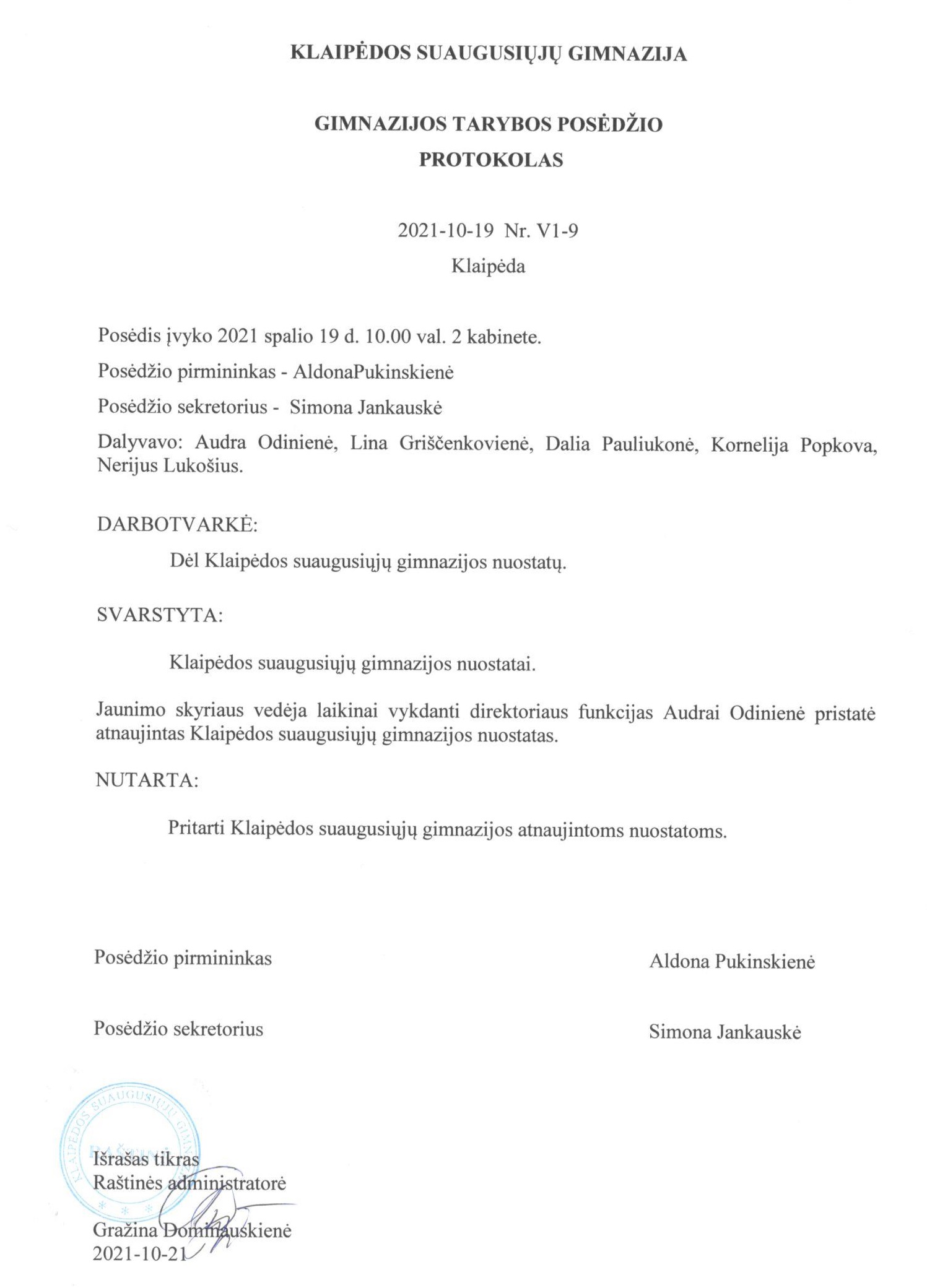 Savivaldybės merasVytautas Grubliauskas PATVIRTINTAKlaipėdos miesto savivaldybėstarybos 2019 m. liepos 25 d.sprendimu Nr. T2-207